РЕСПУБЛИКА КРЫМАДМИНИСТРАЦИЯ ДРОФИНСКОГО СЕЛЬСКОГО ПОСЕЛЕНИЯНИЖНЕГОРСКОГО РАЙОНА РЕСПУБЛИКИ КРЫМПОСТАНОВЛЕНИЕ«18» ноября 2016г. 			№ 84-З			 с.Дрофино«О создании конкурсной комиссии по проведению конкурса на право размещения нестационарных торговых объектов на территории муниципального образования Дрофинское сельское поселение Нижнегорского района Республики Крым.»В соответствии с Федеральным законом от 06.10.2003 № 131-ФЗ «Об общих принципах организации местного самоуправления в Российской Федерации», Федеральным законом от 28.12.2009 № 381-Ф3 «Об основах государственного регулирования торговой деятельности в Российской Федерации», Методическими рекомендациями по совершенствованию правового регулирования нестационарной и развозной торговли на уровне субъектов Российской Федерации, разработанными Министерством промышленности и торговли Российской Федерации, постановлением Совета министров Республики Крым от 09.12.2014 №511 «Об установлении нормативов минимальной обеспеченности населения Республики Крым площадью торговых объектов,Приказом Федеральной антимонопольной службы от 10.02.2010 №67 «О порядке проведения конкурсов или аукционов на право заключения договоров аренды, договоров безвозмездного пользования, договоров доверительного управления имуществом, иных договоров, предусматривающих переход прав владения и (или) пользования в отношении государственного или муниципального имущества, и перечне видов имущества, в отношении которого заключение указанных договоров может осуществляться путем проведения торгов в форме конкурса»,Постановлением Совета министров Республики Крым от23.08.2016г №402 , Уставом муниципального образования Дрофинское сельское поселение Нижнегорского района Республики Крым,  администрация Дрофинского сельского поселенияПОСТАНОВИЛА:1.Создать конкурсную комиссию по проведению конкурса на право размещения нестационарных торговых объектов на территории муниципального образования Дрофинское сельское поселение Нижнегорского района Республики Крым в составе:Председатель конкурсной комиссии:				 Э.Э.ПаниевСекретарь конкурсной комиссии: 					А.Р.СейдаметоваЧлены конкурсной комиссии :					У.К. Бекиров,  В.С.Бондар,  Р.Б.Соколова2.Утвердить Положение о комиссии по проведению конкурсов на право размещения передвижных нестационарных торговых объектов на территории  муниципального образования Дрофинское сельское поселения Нижнегорского района Республики Крым.3.Разместить данное постановление на официальном сайте администрации Дрофинского сельского поселения http://drofino.admonlane.ru/ на информационном стенде Дрофинского сельского совета по адресу: ул. Садовая, 9.с.Дрофино. 4.Контроль за исполнением  настоящего решения  оставляю  за  собой.Председатель Дрофинского сельского совета -глава администрации Дрофинского сельскогопоселения										Э.Э.Паниев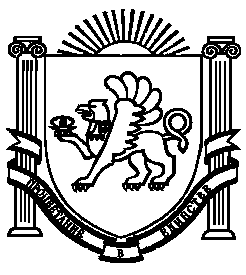 